НачальникуДепартамента культурыМэрии г. ГрозногоМ.С-М. АмаевойОтчет о проделанной работе МБУ «ЦНК» г. Грозногоза май 2018г.Мероприятия по духовно-нравственному воспитанию молодежи10 мая в 10:00ч. в МБУ «Центр национальной культуры» ко Дню памяти и скорби провели литературно-музыкальную композицию, приуроченную к годовщине выселения чеченцев и ингушей: «Февраль 1944».Участников – 5 человека, зрителей – 45 человек.17 мая в 12:00ч в МБУ «Центр национальной культуры» провели беседу на тему: «Священный месяц Рамадан». На мероприятии приняли участие работники и участники художественной самодеятельности.Участников – 2 человека, зрителей – 50 человек.21 мая в 15:00ч. в МБУ «Центр национальной культуры» провели беседу на тему: «Моральные принципы поста месяца Рамадан». На мероприятии приняли участие работники и участники художественной самодеятельности.Участников – 1 человек, зрителей – 42 человека.Всего в рамках гражданско-патриотического воспитания молодежи в мае проведено 3 мероприятия, участников 8, присутствовало 137 человек.Мероприятия по гражданско-патриотическому воспитанию молодежи7 мая 10:00ч в МБУ «Центр национальной культуры» провели траурное мероприятие ко Дню памяти и скорби: Вахта памяти «И помнит мир…». На мероприятии приняли участие работники и участники художественной самодеятельности.Участников – 4 человека, зрителей – 48 человек.7 мая 14:00ч в МБУ «Центр национальной культуры» провели праздничный концерт ко Дню Победы в «Эхо Победы». В концертной программе прозвучали песни в исполнении солистов и участников художественной самодеятельности.Участников – 5 человек, зрителей – 49 человек.Всего в рамках гражданско-патриотического воспитания молодежи в мае проведено 2 мероприятия, участников 9, присутствовало 97 человек.Мероприятия по профилактике и предупреждениюраспространения инфекций, вызываемых вирусом иммунодефицита человека (ВИЧ-инфекция), туберкулезаи другими социально-значимыми заболеваниями11 мая в МБУ «Центр национальной культуры» провели информационный час: «Белая ромашка – против туберкулеза». На мероприятии говорилось о том, что цветок ромашки был выбран эмблемой борьбы с туберкулезом в 1911 году.Участников – 2 человека, зрителей – 40 человек.14 мая в 12:00ч в МБУ «Центр национальной культуры» провели беседу на тему: «ВИЧ - меры предосторожности». Участников – 2 человека, зрителей – 43 человека.В рамках по профилактике и предупреждению распространения инфекций и социально-значимых заболеваний, в мае проведено 2 мероприятия, участников 4, зрителей – 83 человека.Мероприятия по профилактике безнадзорности и преступлений несовершеннолетних15 мая в 10:00ч. в МБУ «Центр национальной культуры» провели беседу на тему: «Подросток и плохие компании». На мероприятии приняли участие работники и участники художественной самодеятельности.Участников – 1 человек, зрителей – 44 человека.В рамках по профилактике безнадзорности и преступлений несовершеннолетних в мае проведено 1 мероприятие, участников 1, присутствовало 44 человека.Мероприятия по профилактике наркомании и незаконного оборота наркотиков23 мая в 12:00ч. в МБУ «Центр национальной культуры» провели диспут по профилактике наркомании и незаконного наркооборота на тему: «Мы выбираем жизнь». На мероприятии приняли участие работники и участники художественной самодеятельности.Участников – 2 человека, зрителей – 44 человека.25 мая в 14:00ч. в МБУ «Центр национальной культуры» провели круглый стол: «Мы за здоровый образ жизни». На мероприятии приняли участие работники и участники художественной самодеятельности.Участников – 2 человека, зрителей – 45 человек.В рамках по профилактике наркомании и незаконного оборота наркотиков в мае проведено 2 мероприятия, участников 4, присутствовало 89 человек.Мероприятия по профилактике экстремизма и терроризма18 мая в 14:00ч. в МБУ «Центр национальной культуры» с участниками художественной самодеятельности провели беседу на тему: «Мы все такие разные».Участников – 1 человек, зрителей – 43 человека.В рамках по профилактике экстремизма и терроризма в мае проведено 1 мероприятие, участников 1, присутствовало 43 человек.Внеплановые мероприятия1 мая на Аллее Славы прошел праздничный концерт, посвященный дню мира и труда. На мероприятии приняли участие солисты ЦНК: Сайдуллаева Малика, Меджидова Рукият и Эльмурзаева Петимат.Участников – 3 человека, зрителей – 100 человек.5 мая в Цветочном парке прошел международный фестиваль туризма и активного воздуха «Шашлык –Машлык». На мероприятии была организованна концертная программа в котором приняли участие солисты Центра национальной культуры. Участников – 4 человека, зрителей – 200 человек.11 мая в ГБОУ «Лингвистическая школа» им. Ю.Д. Дешериева прошло мероприятие в котором приняли участие солисты Центра национальной культуры.Участников – 3 человека, зрителей – 100 человек.20 мая в столице Чеченской Республики городе Грозном состоялось открытие крупнейшего в России детского оздоровительно-развлекательного комплекса. На мероприятии приняли участие работники и участники художественной самодеятельности ЦНК.Участников – 6 человек, зрителей – 500 человек.В мае проведено 4 внеплановых мероприятия, участников 16, присутствовало 900 человек.За текущий месяц проведено 15 мероприятий, участников 43, присутствовало 1393 человека.7 клубных формирований 153 участника.Вокал – 30 чел.Вокально – инструментальный – 28 чел.Религиозное пение – 30 чел.Хоровой –30 чел.Национальная гармошка –10 чел.Дечиг пондар – 10 чел.Декоративно - прикладное искусство – 15 чел.Директор                                                                                                            Мацаев В.Л.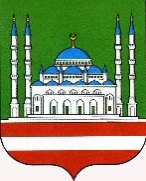 ДЕПАРТАМЕНТ КУЛЬТУРЫ МЭРИИ г. ГРОЗНОГОCОЬЛЖА ГIАЛИН МЭРИНОЬЗДАНГАЛЛИН ДЕПАРТАМЕНТМуниципальное бюджетное учреждение «Центр национальной культуры» г. ГрозногоМуниципальни бюджетан учреждени «Соьлжа-ГIалин къоман культурин туш»пр-т А.Кадырова, 39г.Грозный, Чеченская Республика 364021,Тел.: 8(938)893-09-09e-mail: clubsistema_cks@mail.ruДЕПАРТАМЕНТ КУЛЬТУРЫ МЭРИИ г. ГРОЗНОГОCОЬЛЖА ГIАЛИН МЭРИНОЬЗДАНГАЛЛИН ДЕПАРТАМЕНТМуниципальное бюджетное учреждение «Центр национальной культуры» г. ГрозногоМуниципальни бюджетан учреждени «Соьлжа-ГIалин къоман культурин туш»пр-т А.Кадырова, 39г.Грозный, Чеченская Республика 364021,Тел.: 8(938)893-09-09e-mail: clubsistema_cks@mail.ruДЕПАРТАМЕНТ КУЛЬТУРЫ МЭРИИ г. ГРОЗНОГОCОЬЛЖА ГIАЛИН МЭРИНОЬЗДАНГАЛЛИН ДЕПАРТАМЕНТМуниципальное бюджетное учреждение «Центр национальной культуры» г. ГрозногоМуниципальни бюджетан учреждени «Соьлжа-ГIалин къоман культурин туш»пр-т А.Кадырова, 39г.Грозный, Чеченская Республика 364021,Тел.: 8(938)893-09-09e-mail: clubsistema_cks@mail.ru№Наименованиеколичество мероприятийколичество участниковКоличество зрителейДуховно-нравственное воспитание38137Патриотическое воспитание2997Профилактика здорового образа жизни2483Профилактика наркомании2489Профилактика правонарушений1144Профилактика терроризма и экстремизма1143Внеплановые мероприятия416900ИТОГО15431393Конкурсы- --Участие в Республиканских конкурсах- - -Участие в Международных конкурсах - - -